Autumn/Winter 2019 Menu Week One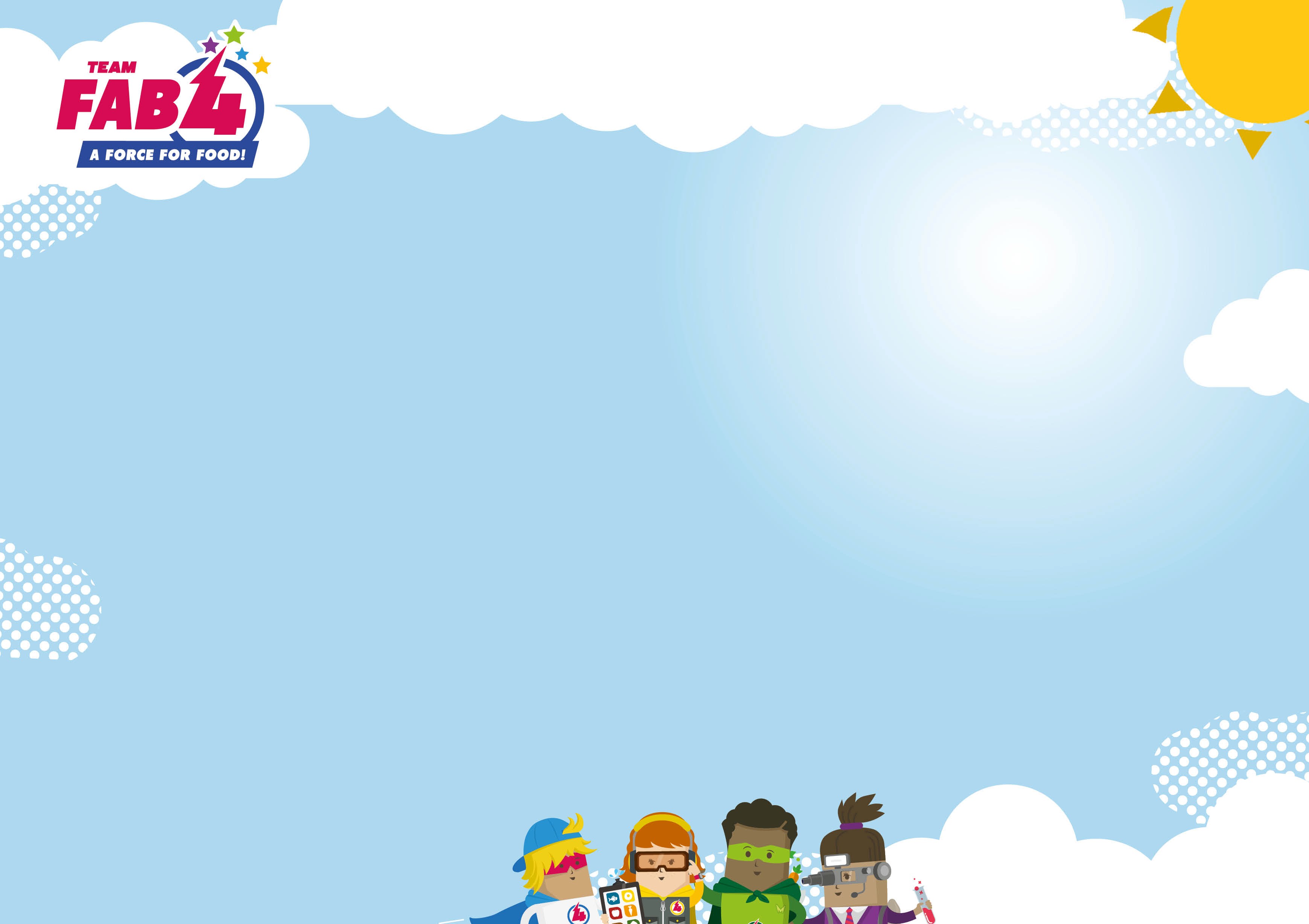 Flanderwell PrimaryAvailable Daily Salad Selection, Fresh Bread, Fresh Fruit and Yoghurts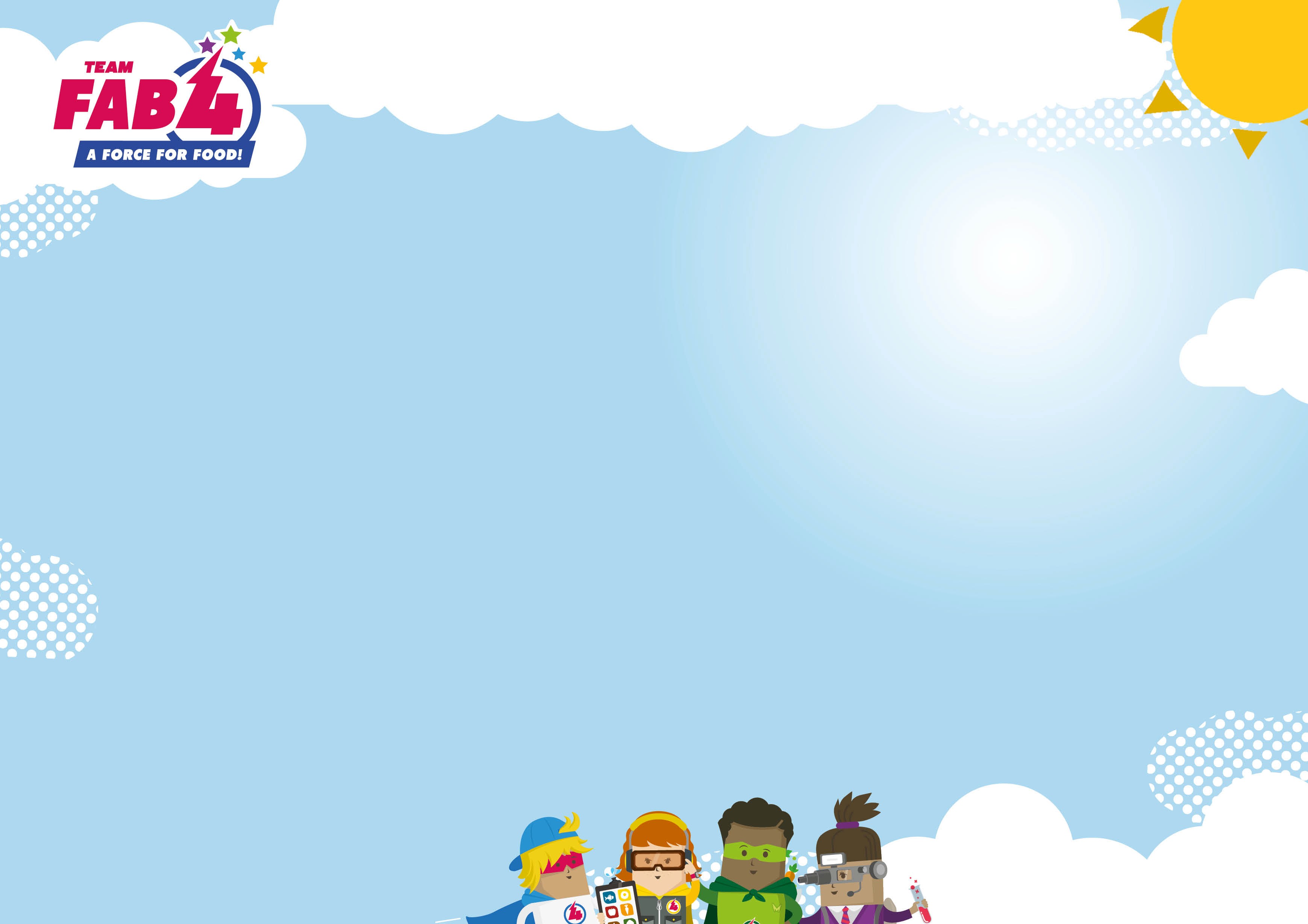                         Autumn/Winter 2019 Menu Week Two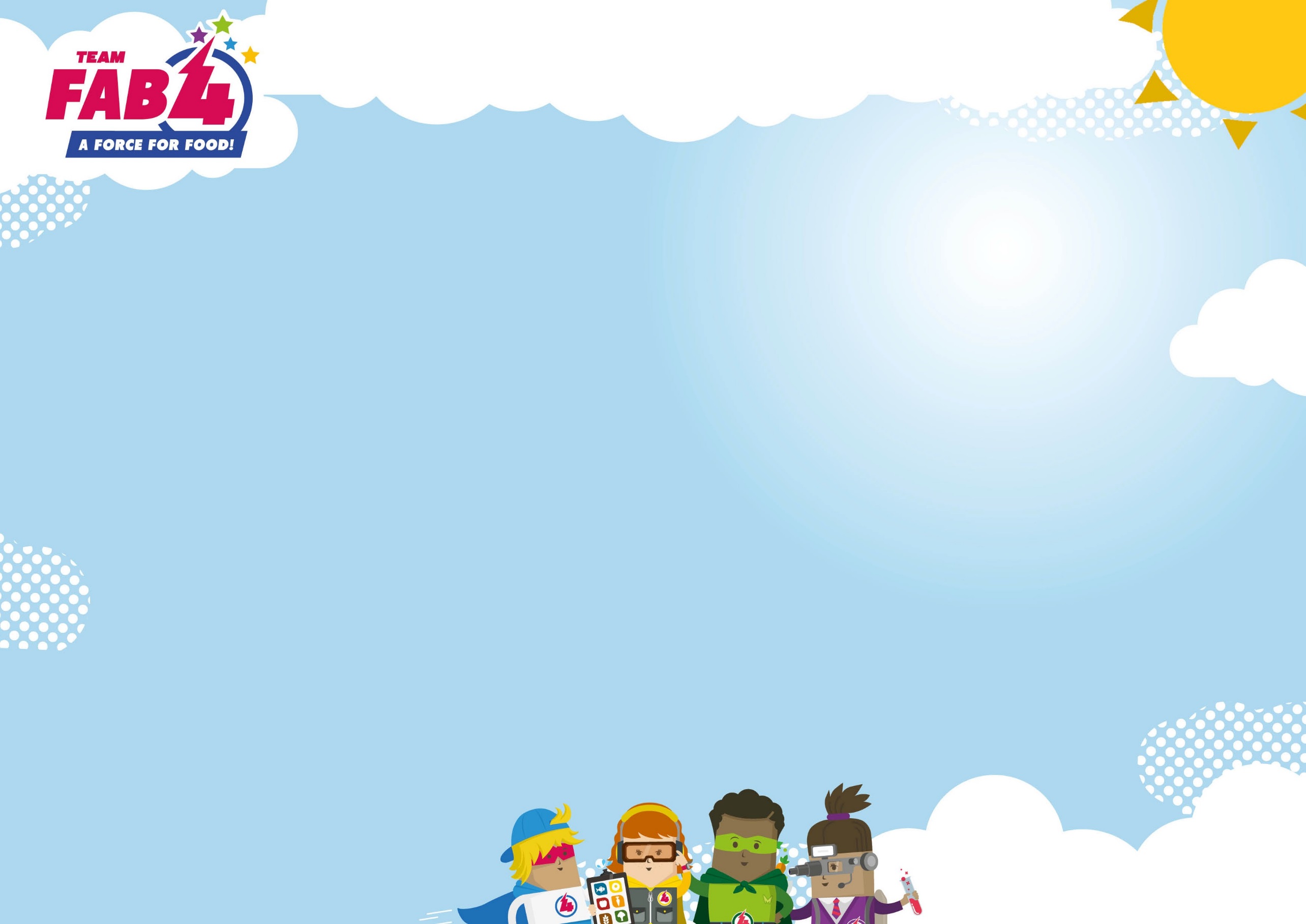 Flanderwell PrimaryAvailable Daily Salad Selection, Fresh Bread, Fresh Fruit and YoghurtsAutumn/Winter 2019 Menu Week ThreeFlanderwell PrimaryAvailable DailySalad Selection, Fresh Bread, Fresh Fruit and YoghurtsPrimary MenuWeek OneMONDAYTUESDAYWEDNESDAYTHURSDAYFRIDAYMain Course 1Traditional Sausage & MashWinter Chicken CasseroleWith Boiled PotatoesRoast of the Day & all the trimmingsBritish Savoury Beef & onion pie with MashBattered Fish Fillet and chips with tomato ketchupMain Course 2Pasta Bolognese with veggie minceMargherita Pizza with ½ Jacket PotatoChickpea & lentil roast or Quorn roast & all the trimmings(Organic) Mac n Cheese (v)Vegetable curry & wholegrain rice (v)VegetablesCauliflowerMixed vegetablesBroccoliWinter ColeslawSavoy cabbageSweetcornGreen beansCarrotsGarden peasBaked beansJacket Potato OptionFreshly Baked Jacket Potato with your Choice of Toppings: Tuna & Mayonnaise, Grated Cheese, Baked Beans, Jacket of the DayFreshly Baked Jacket Potato with your Choice of Toppings: Tuna & Mayonnaise, Grated Cheese, Baked Beans, Jacket of the DayFreshly Baked Jacket Potato with your Choice of Toppings: Tuna & Mayonnaise, Grated Cheese, Baked Beans, Jacket of the DayFreshly Baked Jacket Potato with your Choice of Toppings: Tuna & Mayonnaise, Grated Cheese, Baked Beans, Jacket of the DayFreshly Baked Jacket Potato with your Choice of Toppings: Tuna & Mayonnaise, Grated Cheese, Baked Beans, Jacket of the DaySandwichesFresh Sandwiches made daily on wholemeal bread or Baguettes with a choice of fillings: Tuna, Cheese, Ham or EggFresh Sandwiches made daily on wholemeal bread or Baguettes with a choice of fillings: Tuna, Cheese, Ham or EggFresh Sandwiches made daily on wholemeal bread or Baguettes with a choice of fillings: Tuna, Cheese, Ham or EggFresh Sandwiches made daily on wholemeal bread or Baguettes with a choice of fillings: Tuna, Cheese, Ham or EggFresh Sandwiches made daily on wholemeal bread or Baguettes with a choice of fillings: Tuna, Cheese, Ham or EggDessertGinger Sponge Vanilla Sauce/CustardFruity Flapjack & Apple Slices 50%Chocolate Sponge & Chocolate SauceJam Sponge & CustardOaty Biscuit/Shortbread & Fruit Wedges 50%Primary Menu Week TwoMONDAYTUESDAYWEDNESDAYTHURSDAYFRIDAYMain Course 1Beef & Tomato Meatballs in Tomato Sauce with (organic pasta)British mild Chicken curry with brown riceRoast of the day with all the trimmings(Organic) Beef Pasta Bolognese & Garlic breadMSC Salmon Fish fingers or MSC Pollack Fish Fingers and chips & tomato ketchupMain Course 2Wholemeal Pizza Slice Half Jacket Potato(v)Tomato and Basil pasta NDPQuorn roast & all the trimmings Or Chick pea & lentil roast (v)British Cheddar Quiche/Flan Or Vegetable grill with homemade potato wedges (v)Quorn fajita & chips or Vegetable sausage fajitaVegetablesGarden peasFresh saladCarrotsGreen beans Cauliflower Mixed vegetablesBroccoliSweetcornGarden peasBaked beansJacket Potato OptionFreshly Baked Jacket Potato with your Choice of Toppings:Tuna & Mayonnaise, Grated Cheese, Baked Beans, Jacket of the DayFreshly Baked Jacket Potato with your Choice of Toppings:Tuna & Mayonnaise, Grated Cheese, Baked Beans, Jacket of the DayFreshly Baked Jacket Potato with your Choice of Toppings:Tuna & Mayonnaise, Grated Cheese, Baked Beans, Jacket of the DayFreshly Baked Jacket Potato with your Choice of Toppings:Tuna & Mayonnaise, Grated Cheese, Baked Beans, Jacket of the DayFreshly Baked Jacket Potato with your Choice of Toppings:Tuna & Mayonnaise, Grated Cheese, Baked Beans, Jacket of the DaySandwichesFresh Sandwiches made daily on wholemeal bread or Baguettes with a choice of fillings:Tuna, Cheese, Ham or EggFresh Sandwiches made daily on wholemeal bread or Baguettes with a choice of fillings:Tuna, Cheese, Ham or EggFresh Sandwiches made daily on wholemeal bread or Baguettes with a choice of fillings:Tuna, Cheese, Ham or EggFresh Sandwiches made daily on wholemeal bread or Baguettes with a choice of fillings:Tuna, Cheese, Ham or EggFresh Sandwiches made daily on wholemeal bread or Baguettes with a choice of fillings:Tuna, Cheese, Ham or EggDessertHot Chocolate Fudge Cake with CustardCornflake Tart& Custard Shortbread & Fruit 50%Feathered Jam Sponge & CustardGinger & Mandarin Muffin 50%Primary Menu Week ThreeMONDAYTUESDAYWEDNESDAYTHURSDAYFRIDAYMain Course 1Beef burger in a Bun Homemade WedgesShepherds/Cottage pieRoast of the day & all the trimmings/PlainHomemade Chicken Pie & mashMSC Fish fingers and Chips with Tomato KetchupMain Course 2Veggie mince chilli with wholegrain riceCheesy Margherita pizza (v)Quorn Roast & all the trimmings or Chick Pea & lentil roast (v)Tomato, vegetable sausage & (Organic) macaroni BakeVegetable enchilada served with Chips (v)VegetablesSweetcornCarrotsBroccoliFresh SaladCauliflowerGarden PeasMixed VegetablesSavoy CabbageGarden PeasBaked BeansJacket Potato OptionFreshly Baked Jacket Potato with your Choice of Toppings: Tuna & Mayonnaise, Grated Cheese, Baked Beans, Jacket of the DayFreshly Baked Jacket Potato with your Choice of Toppings: Tuna & Mayonnaise, Grated Cheese, Baked Beans, Jacket of the DayFreshly Baked Jacket Potato with your Choice of Toppings: Tuna & Mayonnaise, Grated Cheese, Baked Beans, Jacket of the DayFreshly Baked Jacket Potato with your Choice of Toppings: Tuna & Mayonnaise, Grated Cheese, Baked Beans, Jacket of the DayFreshly Baked Jacket Potato with your Choice of Toppings: Tuna & Mayonnaise, Grated Cheese, Baked Beans, Jacket of the DaySandwichesFresh Sandwiches made daily on wholemeal bread or Baguettes with a choice of fillings: Tuna, Cheese, Ham or EggFresh Sandwiches made daily on wholemeal bread or Baguettes with a choice of fillings: Tuna, Cheese, Ham or EggFresh Sandwiches made daily on wholemeal bread or Baguettes with a choice of fillings: Tuna, Cheese, Ham or EggFresh Sandwiches made daily on wholemeal bread or Baguettes with a choice of fillings: Tuna, Cheese, Ham or EggFresh Sandwiches made daily on wholemeal bread or Baguettes with a choice of fillings: Tuna, Cheese, Ham or EggDessertApple Crumble served with custard 50%Lemon Slice with MilkChocolate Crunch served with CustardMarble Sponge served with CustardCrunchy Biscuit served with Apple Slices 50%